КРЕМЕНЧУЦЬКА РАЙОННА РАДА   ПОЛТАВСЬКОЇ ОБЛАСТІ(чотирнадцята сесія сьомого скликання)РІШЕННЯвід “15”  вересня   2017 р.         м. КременчукПро   затвердження     технічних     документацій з    нормативної   грошової    оцінки     земельнихділянок,               наданих               в             оренду гр.            Кривонос             Надії            Семенівнідля   ведення    фермерського     господарства  за межами    населених    пунктів  Майбородівської сільської ради (Новознам’янської сільської  ради)Відповідно до ст. 43 Закону України «Про місцеве самоврядування», Закону України «Про оцінку земель» від 11.12.2003 року № 1378 - ІV, ст. 10, 201, 206 Земельного кодексу України, Порядку нормативної грошової оцінки земель сільськогосподарського призначення та земель населених пунктів, затвердженого наказом Держкомзему України, Мінагрополітики України, Мінбудархітектури України та Української академії аграрних наук від 27.01.2006 року № 18/15/24/11, ст. 289 Податкового кодексу України, рішення 30 позачергової сесії Полтавської обласної ради 6 скликання від 13 серпня 2015 року «Про утворення Червонознам’янської  об’єднаної територіальної громади Кременчуцького району Полтавської області та призначення перших місцевих виборів депутатів та сільського голови», рішення 10 сесії  Полтавської обласної ради 7 скликання від 29 вересня 2016 року «Про перейменування Червонознам’янської  сільської  ради Кременчуцького району Полтавської області», враховуючи лист Новознам’янської сільської  ради  № 02-16/704 від 03.05.2017 року про внесення уточнення до проекту рішення в частині назви сільської ради,  на підставі клопотання гр. Кривонос Надії Семенівни щодо затвердження технічних документацій з нормативної грошової оцінки земельних ділянок загальною площею 38,1211 га, наданих в оренду для ведення фермерського господарства та беручи до уваги висновки постійної комісії районної ради з питань агропромислового комплексу, земельних відносин, надр та екології,      районна рада вирішила:Затвердити: - технічну документацію з нормативної грошової оцінки земельної ділянки кадастровий номер 5322482200:05:000:0185 площею 14,0834  га, наданої  в оренду для ведення фермерського господарства гр. Кривонос Надії Семенівні за межами населених пунктів  на території Майбородівської сільської ради (Новознам’янської сільської ради) Кременчуцького району, Полтавської області, вартість земельної ділянки складає 529518,80 грн.;     - технічну документацію з нормативної грошової оцінки земельної ділянки кадастровий номер 5322482200:04:000:0411 площею 24,0377  га, наданої  в оренду для ведення фермерського господарства гр. Кривонос Надії Семенівні за межами населених пунктів  на території Майбородівської сільської ради (Новознам’янської сільської ради) Кременчуцького району, Полтавської області,  вартість земельної ділянки складає 119951,76 грн.Міськрайонному управлінню у Кременчуцькому районі та м.м. Кременчуці, Горішніх Плавнях забезпечити зберігання технічної документації з нормативно грошової оцінки земельної ділянки у місцевому фонді документації із землеустрою та застосування затверджених показників нормативно грошової оцінки.Контроль за виконанням даного рішення покласти на постійну комісію районної ради з питань агропромислового комплексу, земельних відносин, надр та екології.        ГОЛОВАРАЙОННОЇ РАДИ							А.О.ДРОФАПідготовлено: Начальник юридичного відділурайонної ради                                                                            Н.В. ЦюпаПогоджено:Заступник голови	районної ради                                                                            Е.І. СкляревськийПерший заступник голови Кременчуцької районноїдержавної  адміністрації                                                           О.І. ТютюнникКерівник апарату Кременчуцької районноїдержавної адміністрації                                                            Т.М. СамбурНачальник сектору з юридичнихпитань, мобілізаційної роботи тавзаємодії з      правоохороннимиорганами апарату Кременчуцької райдержадміністрації                                                                О.В. ОлексієнкоГолова    постійної       комісіїКременчуцької районної радиз питань агропромислового комплексу,земельних відносин, надр та екології                                       В.І Буленко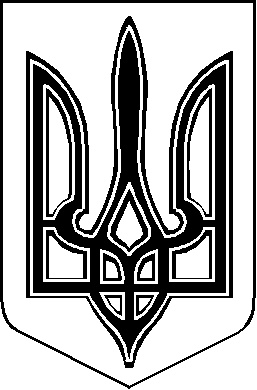 